RationaleLean is is a qualitative approach to increased productivity via the elimination of waste and the simplification and continuous improvements of value adding processes.

This workshop is designed to lay a solid foundation for the understanding of the lean management philosophy, and for the transfer of best practice and skill sets for implementing a Lean strategy focused on reducing waste and delivering the products to the customer in a shorter time frame whilst reducing total costs incurred directly or indirectly. With a continuous improvement program in place through Lean, organizations can achieve higher levels of efficiency throughout the whole system.Learning Objectives

At the end of this workshop, participants will be able to:Understand customer preferences for their products and the value drivers for their products/servicesIdentify the key company activities that deliver the products to the customer satisfactorilyAlign value drivers to company processesEmbed a culture of continuous process improvement in all key activity areasIdentify and eliminate activities that are wasteful and non-value adding towards customer satisfaction. Workshop OutlineLean: What is Lean and what is not?Lean Enterprise FrameworkLean principlesLean Vs TraditionalTypes of WasteUseful tools ( VSM, JIT, Kaizen, 5S)Hands on Workshop( Excercise 1: Identify Waste, Exercise 2 :Analyse the waste and cause Exercise 3: Treat waste and the solve root cause)Who should attend:Production ManagersProduction Team MembersTechnical ManagersWarehouse ManagerWarehouse Team Members Quality Control ManagersQuality Control Team MembersMETHODOLOGYIn order to ensure true experiential learning, our methodology shall entail the use of the following;•	Presentations•	Visuals•	Videos•	Group Exercises•	Role PlayFeedback will also be sought to measure performance and in order to improve on the program and serve you better.These shall be by;•	Administering tests on the participants to measure level of understanding at the end of the class room session •	Administering questionnaires on participants in order to take in their comments at the end of the class room session •	Administering questionnaires on supervisors 90 days after the end of the class room session to measure the improvements on the jobTRAINING LOCATION, DURATION & FEELocationThe training shall take place in the following location; 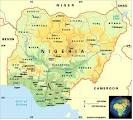  Manufacturers Association of Nigeria Main Secretariat Km. 4, Ota-Idiroko Road, Ota, Ogun StateDuration & TimeThe Lean manufacturing module is designed to run for 2 days.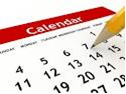 12th and 13th of May, 2016Pricing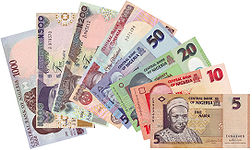 Our fees are NGN40, 000.00 per participant for MAN members and NGN50, 000 for non-members.The fee shall cover course materials and refreshments.